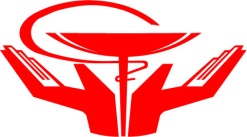 В чем ПРОФСОЮЗ может помочь Вам?!Вы хотите знать все о своей заработной плате?Вам интересно знать, кому должны предоставляться льготы за вредные и иные условия труда?Кто защитит при профессиональной ошибке?Льготная пенсия медработникам: что учитывается при ее назначении? На эти и другие вопросы вы можете получить ответ у специалистов республиканского комитета Профсоюза «___» _____________ 2016г. в _____ ч.Место проведения собрания:  ___________________.